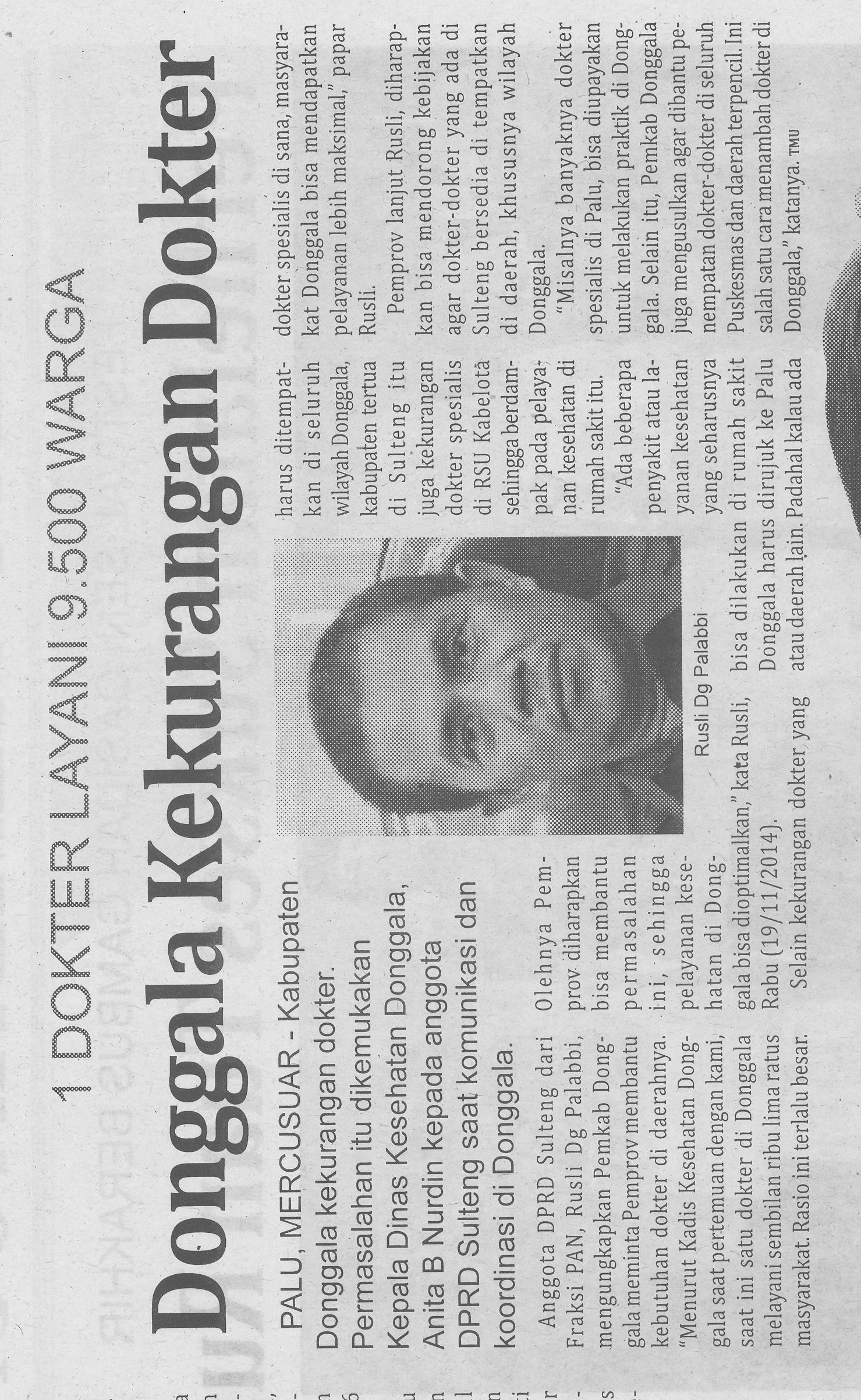 Harian    :MercusuarKasubaudSulteng IHari, tanggal:Kamis,20 November 2014KasubaudSulteng IKeterangan:KasubaudSulteng IEntitas:DonggalaKasubaudSulteng I